فساد در کشور ما بحث بسیار داغ و پررونقی است که جزء سوژه‌های بسیار مهم و پُر گفتگو در محافل سیاسی، خانوادگی و دوستانه می‌باشد. این ارائه اندکی متفاوت‌تر است با محتواهایی که در فضای عمومی مطرح می‌شود. درواقع یک رویکرد انسان‌سیاسی یا جامعه‌شناسانه و تقریباً ترکیبی از این‌ها را دارد. همچنین سعی کرده‌ایم که یکسری مبانی و مفروظاتی که معمولاً در مورد فساد تصور می‌شود را با آنچه که باید در مورد فساد مد نظر داشت، مقایسه کنیم.تذکر:این ارائه باید با چند ارائه دیگر تکمیل شده و در کنار همدیگر قرار بگیرند تا به اهدافی که می‌خواهیم دست یابیم. چون این ارائه پیرامون فساد است، پس لازم است بدانیم که بعد از شناخت فساد، چکار باید کرد که این خود موضوع ارائه دیگری می‌باشد.فهرست مطالباین ارائه از 3 فصل تشکیل شده است:فصل اول: مقدمهفصل دوم: آناتومی فساد (بخش اصلی ارائه)فصل سوم: تصورات رایج پیرامون فسادتذکر:در این ارائه منظور از فساد، بیشتر فسادهای اقتصادی، سیاسی است نه فسادهای اجتماعی، فرهنگی.فصل اول: مقدمهدر این فصل، به مهم‌ترین مفاسد رخ داده در سال‌های اخیر اشاره می‌کنیم که نمونه‌هایی از مفاسد هستند که کشور را در یک بازه زمانی ملتهب کرد و فضای رسانه‌ای را در دست گرفت، از جمله:فساد شهرداری تهران = فساد کرباسچیفساد سه هزار میلیاردی 1390فساد بابک زنجانی در سال 1392فساد صندوق فرهنگیان 1395فساد فیش‌های نجومی 1395فساد املاک نجومی در شهرداری تهران 1395شاخص ادراک فساددر شاخص ادراک از فساد، رتبه کشور ما 131 از بین 176 کشور در سال 2016 شد. این شاخص، فارغ از صحت و سقم روش اندازه‌گیری آن که به چه ترتیب بوده است، مهم‌ترین مرجع استناد در مجامع بین‌المللی است و در انبوهی از شاخص‌های دیگر مورد استفاده قرار گرفته و ارزش بسیار بالایی دارد.چه باید کرد؟باور اول:در اینجا یک باوری هست با عنوان باور اول که تصویری از ادراک عمومی فساد می‌باشد از جمله:با گذشت زمان، بر تعداد مفسدان، شبکه‌ها‌ و پیچیدگی فاسدان افزوده می شود.فرآیندهای رسیدگی در دادگاه‌ها هم بسیار طولانی است،بسیاری از مفسدان هم که راحت آزاد می‌شوند! اگر در زندان هم بمانند که در دانشگاه مانده‌اند.هر روز تعداد مفاسد بیشتر می‌شودمسئولین روزبه‌روز بیشتر در فسادها درگیر می‌شوندهر روز عدد فساد بزرگ‌تر می‌شودکسی که فساد را گزارش می‌دهد هم به تعبیر عمومی به گونی می‌روند.مسیر جایگزینی هم نداریم.اراده‌ای هم برای اصلاح وجود ندارد.بنابراین خط سیری که طی شد، یک نتیجه‌ای دارد که کار تمام است.باور دوم:در مقابل باور اول، باور دومی وجود دارد که بیان می‌کند مقابله با فساد امکان‌پذیر است و از عهده ما هم بر می‌آید.چند سؤالبرای این که به این چطور جواب بدهیم دو راه وجود دارد:روش اثباتسؤال‌های منطقی از خود بپرسیم به عنوان مثال:چرا در کشور ما در مقایسه با بسیاری از کشورها فساد تا این حد باالاست؟ (مثلاً رشوه، کلاهبرداری و دروغ‌گویی)چرا آمار مراجعات مردم ایران به قوه قضائیه تا این حد بالاست؟آیا دستیابی به قدرت و ثروت برای مسئولین آن کشورها وسوسه‌انگیز نیست؟چرا فساد در کشور ما به یک معضل حل‌ناشدنی تبدیل شده است تا حدی که برخی آن را ناشی از نوع نظام سیاسی می‌دانند.آیا فساد فقط در برخی کشورهای جهان سوم یک معضل لاینحل است؟چرا کشورهایی نظیر هند و برزیل (که از نظر فساد به نسبت ما وضعیت اسفبارتری داشتند) توانسته‌اند اقدامات مؤثری انجام دهند؟تفاوت این‌ها در چیست؟ما معتقد هستیم برای هر مشکل، راه‌حلی وجود دارد که اگر آن را بشناسیم، می‌توانیم آن را حل کنیم.فصل دوم: آناتومی فسادآناتومی فساد (شناخت پیکره فساد)، اصلی‌ترین فصل این ارائه می‌باشد که دارای 11 بخش است:نامعادله فسادجامعه‌شناسی آماری فسادفساد با ادراک از فسادنمودار تعداد – حجم فسادنمودار تلاش – فسادرقابت دزد و پلیساقتصاد فسادساختارهای وسوسه‌انگیزاقتصاد شبکه‌های فساداقتصاد مقابله با فساد (سمت مسئولین)اقتصاد مقابله با فساد (سمت مردم)بخش اول: نامعادله فسادیکی از مهم‌ترین بخش‌ها که پایه محسوب می‌شود نامعادله فساد است. یک نامعادله‌ای وجود دارد که هر کسی که می‌خواهد رفتاری را انجام دهد خواه آن رفتار تخلف‌آمیز، نامطلوب و ... باشد، آن معادله را در ذهن خود  به صورت آگاهانه یا ناآگاهانه می‌آورد. سپس می‌گوید که فساد و تخلف من یک منفعتی دارد که در احتمال عدم کشف تخلف ضرب می‌شود. نتیجه ضرب این دو مورد هیچ‌وقت مساوی نیست با اینکه احتمال کشف تخلف باشد و اگر کشف شوم چقدر و چگونه مجازات می‌شوم.مجازات تخلف × احتمال کشف تخلف ≠ احتمال عدم کشف تخلف × منفعت تخلفاگر سمت چپ نامساوی، بیشتر شود میل افراد به آن تخلف بیشتر می‌شود. چون احتمال می‌دهند که 95 درصد کشف نشوند و منفعت آن هم بالاست پس تخلف را انجام می‌دهند. اما اگر احتمال کشف تخلف در سمت راست نامساوی تا 80 درصد باشد، آن تخلف اتفاق نمی‌افتد.در این نامعادله احتمال کشف و احتمال عدم کشف صد‌در‌صد با هم مرتبط هستند درواقع احتمال کشف هرکدام، مساوی است با یک منهای دیگری.اگر بخواهیم با فساد مقابله کنیم باید سمت چپ را به هر ترتیبی کم کرده و سمت راست را افزایش دهیم.بخش دوم: جامعه‌شناسی آماری فساددر یک جامعه می‌توان سه دسته افراد را در نظر گرفت که هر کدام دارای ویژگی‌هایی هستند:مفسدین حرفه‌ایاصحاب باد (تعبیر قرآنی)صالحاناز ویژگی‌های مفسدین حرفه‌ای می‌توان به موارد زیر اشاره کرد:فرصت‌طلبی بالاریسک‌پذیری بالامهارت و توانمندی بالاویژگی‌های افراد صالح شامل:عدم فرصت‌طلبیتقوای بالاویژگی‌های اصحاب باد:نه خودکنترلی بالانه ریسک‌پذیری بالافرصت‌طلب اما ترسوپیرو اسوه‌های دو طرفمصادیقاز جمله مصادیق این سه دسته افراد:مفسدین حرفه‌ای مانند مافیااصحاب باد مانند عموم مردمصالحان مانند پیامبران و اولیاءاللهاگر بخواهیم این سه دسته افراد را بر روی نمودار بیاوریم، از منظر تعداد افراد و میزان ارتکاب فساد، شبیه نمودار زیر می‌شود.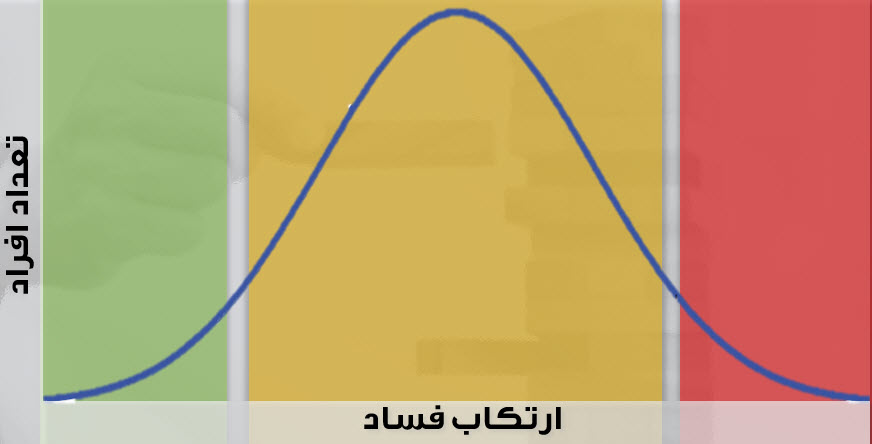 اگر لایه‌ها را به آن اضافه کنیم، رنگ سبز صالحان، رنگ زرد اصحاب باد و رنگ قرمز مفسدین حرفه‌ای را  نشان می‌دهد. تعداد افراد صالح و مفسد حرفه‌ای در جامعه کم است و بیشتر افراد در قسمت وسط قرار می‌گیرند. نمودار هیچ‌وقت متقارن نیست و تحت تأثیر مؤلفه‌های مختلفی چولکی دارد. ویژگی‌های مختلف جامعه بر روی نمودار سمت چپ و راست تأثیر می‌گذارد و آن را منحرف می‌کند.می‌توان این سؤال را داشته باشیم که وضعیت فعلی کشور ما به چه صورت است؟بخش سوم: فساد یا ادراک از فسادهمه چیز دو واقعیت دارند:واقعیت بیرونی (خود پدیده)واقعیت ذهنی (ادراک افراد از پدیده)مثال:پدیده خورشیدگرفتگی: در گذشته دارای توصیفات فراوانی بود. الزاماً این دو مورد با هم یکی نیستند بلکه می‌توان اثبات کرد که هیچ‌وقت این دو با هم یکی نیستند.حزب الله لبنان: در فضای کشور ما ممکن است یک ادراک داشته باشد که چه گروهی هستند اما در کشوری دیگر تصورات متفاوت باشد.حقوق زنان در اسلام: زنان در اسلام چه جایگاهی دارند. در اقشار مختلف ممکن است تصورات متفاوتی داشته باشد.فساد نیز چنین پدیده‌ای است که مانند سایر پدیده‌ها دارای دو واقعیت بیرونی و ذهنی می‌باشد.ادراک از مصادیق فساد چیست؟سؤالحجاب در ایران زیاد است یا بی‌حجابی در سایر کشورها؟دریافت هدیه توسط مسئولین خوب است یا بد؟ثروت مسئولین خوب است یا بد؟ (در کشور آمریکا ثروت‌مند بودن یک ارزش است)ادراک از تعداد و حجم فساد در کشورادراک از تعداد و حجم فساد در کشور به شدت تحت تأثیر مصادیق مشهود از فساد است. یعنی:افراد چقدر تجارب فردی (مستقیم یا غیرمستقیم) از فساد داشته باشند.همچنین به شدت تحت تأثیر افراد شاخص (خواص) است.پس:ادراک به شدت تحت تأثیر تکرار است، لذا تأثیر فسادهای مکرر بسیار زیاد است.تعداد و حجم فساد ادراک شده، بیشتر یا کمتر از واقعیت آن است.زیاد بودن مصادیق خُرد فساد نیز سبب ادراک فراگیر بودن فساد می‌شود.نکته مهم اینست که تعداد فساد گاهی از حجم فساد در ساخت ادراک افراد از فساد مؤثرتر است. در کشوری که پراکندگی فساد بیشتر ولی حجم و مقدار کم باشد ادراک و پراکندگی آن کشور خیلی بیشتر است.بخش چهارم: نمودار تعداد – حجم فساددر یک نمودار اگر در یک طرف تعداد فساد و در طرف دیگر حجم و پیچیدگی فساد را داشته باشیم متوجه می‌شویم که تعداد کمی فساد داریم که حجم و پیچیدگی بالایی دارند و این در جوامع مختلف عمومی است. مانند افرادی که دزدی‌های حرفه‌ای را مرتکب می‌شوند، کار آن‌ها پیچیده است و حجم چیزی که بدست می‌آورند نیز بیشتر است ولی تعدادشان کمتر است. مصداق فساد بزرگ پنهان: زمین‌خواریعنوان خبر:در تاریخ 8/2/1393سخنگوی قوه قضائیه گزارشی اعلام کردند مبنی بر این که در سال 1392 حدود 122 هزار هکتار زمین‌خواری رفع تصرف شده است.معادل:از نظر مساحت، 122 هزار هکتار برابر با 000/000/220/1 میلیارد مترمربع است یعنی در هر ثانیه 39 مترمربع که در یک سال این مقدار تقریباً دو برابر مساحت کشور بحرین شده است.سرعت:حال اگر این مقدار مترمربع را برابر 100 هزار تومان در نظر بگیریم برابر با 122 هزار میلیارد تومان می‌شود، یعنی در هر ثانیه حدودا 4 میلیارد تومان در سال 1393 از ماجرای زمین‌خواری تصرف شده است.مقایسه:درواقع این عدد در آن سال 40 برابر اختلاس بزرگ سه هزار میلیارد تومانی است که بیش از یک سوم بودجه عمومی کشور (320 هزار میلیارد تومان) می‌باشد.اکثر فسادهااز طرف دیگر تعداد زیادی فساد هستند که حجم و پیچیدگی پایینی دارند.ویژگی اکثر فسادها شامل:حجم کم (ارزش کم)پیچیدگی کم (تعبیر دله دزدی)نمونه‌ها:تخلفات رانندگیرشوه‌های اداریگران‌فروشینکته‌ی مهم:برخورد عمده‌ی مردم با این مفاسدشکل‌بخشی به تصور مردم از فساداز بین رفتن اعتماد عمومی (حرمت اشاعه فساد)بخش پنجم: نمودار تلاش – فسادمنظور از نمودار تلاش فساد این است که چقدر باید برای مقابله با فساد تلاش کنیم تا جلوی فساد گرفته شود.به نمودار زیر توجه کنید: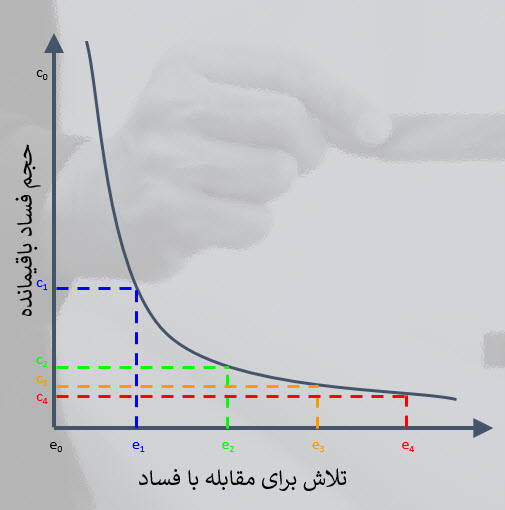 در یک طرف میزان تلاش و انرژی که برای مقابله با فساد باید صرف کرد و در سمت دیگر حجم فساد باقیمانده را نشان می‌دهد.اولین قدم برای مقابله با فساد، تلاش است. نتیجه‌ای که می‌توان گرفت اینست که اقدامات ساده، دقیق و اندک می‌تواند موجب جلوگیری از عموم مفاسد ساده شود. اما تعداد زیادی از اقدامات پیچیده هستند که باید انجام داد تا از اقلیتی از مفاسد پیچیده جلوگیری شود.یکی از محورهای جدی کشوری که بخواهد سیاستی برای مقابله با فساد داشته باشد، اقدامات اندک و دقیق به منظور انجام اصلاحات گسترده می‌باشد که هدف آن جلب اعتماد و سرمایه اجتماعی است.نکته:این نمودار به ما نشان می‌دهد که امکان ریشه‌کنی فساد صفر است زیرا نیاز به انرژی بی‌نهایت است.بخش ششم: رقابت دزد و پلیسیک رقابت همیشگی که بین دزد و پلیس وجود دارد:در گام اول دزد، فسادی را انجام می‌دهد. در گام دوم پلیس برای حصر محل رخنه تلاش می‌کند. اگر پلیس این درایت را داشته باشد که بخواهد جلوی رخنه را بگیرد، نتیجه آن کم شدن تعداد دزدها، حرفه‌ای شدن فساد و در آخر برداشت آن فساد بسیار جذاب‌تر می‌شود.اقدامات بیشتر = جذابیت بالاترچون جذابیت بیشتری دارد اقتصادی را ایجاد می‌کند که دزدها تلاش مضاعفی برای دستیابی به آن فساد کنند. مجدداً وقتی دزدی اتفاق می‌افتد، فسادی رخ می‌دهد و پلیس باز باید جلوی رخنه را بگیرد. لذا در جامعه‌ای که تلاش مستمری بین دزد و پلیس داشته باشیم، انتظار می‌رود از تعداد فسادهای ساده کم شده و پیچیدگی‌ها زیاد شود اما هیچ‌وقت به پایان نمی‌رسد.نتایج:افزایش روزمره پیچیدگی فسادنیاز به خبرگی فزاینده برای ارتکاب فسادتقسیم کار، زنجیره و شبکه‌ای شدن فسادیارگیری از بدنه اجرائی و نظارتی (پلیس)سؤال:برخورد پلیس با هکرهای توانمند باید چگونه باشد؟ آیا آن‌ها را زندانی کنند یا برای شناسایی رخنه‌های جدید آن‌ها را به کار گیرند؟اثرات رقابت دزد و پلیس:رقابت دزد و پلیس چند اثر مهم دارد. اگر این چرخه رقابت در یک جامعه سالم بچرخد و این رقابت دزد و پلیس همچنان به جلو پیش رود، انتظار داریم در نموداری که قبلاً توضیح داده شد (تعداد فساد، حجم و پیچیدگی فساد) چه اتفاقی بیفتد؟ ممکن است تعداد حجم مقداری تغییر کرده و به سمت پایین و چپ بیاید. یعنی در رابطه با فسادهایی که پیچیدگی آن‌ها کمتر بوده است تعداد آن فسادها به شدت کاهش پیدا می‌کند. از طرف دیگر تعداد فسادهایی که پیچیدگی آن‌ها زیاد بوده نیز کاهش می‌یابد. اتفاق دیگری که رخ می‌دهد این است که اگر در جامعه‌ای این حرکت به جلو پیش رود، چولگی نمودار «جامعه‌شناسی آماری» به سمت چپ تمایل پیدا می‌کند، یعنی تمایل و امکان عموم جامعه به ارتکاب فساد کاهش می‌یابد که این اتفاق بسیار خوبی است. اگر مکانیسم درست عمل نکند و پلیس‌ها هم دزد شوند، انتظار می‌رود که نمودار از حالت معمولی خود به سمت راست متمایل شود.بخش هفتم: اقتصاد فساداقتصاد فساد بحث بسیار مهمی است که جزء الفبای فساد محسوب می‌شود. فساد یک پدیده است و هر پدیده‌ای تا اقتصاد نداشته باشد نمی‌تواند رشد کند.دلیل شکل‌گیری و بقای سازوکارهای اجتماعی نفع و فایده است. تا چیزی نفع نداشته باشد نمی‌تواند وجود داشته باشد. این نفع الزاماً و منحصراً مادی نیست، بعضی از نفع‌ها مادی و برخی هم غیرمادی می‌باشند.نفع غیرمادی:نفع غیرمادی مانند پاسخ به نیازهای فطری و غریزی. از جمله:خانواده: نیاز جنسی، نیاز عاطفی، نیاز به حمایتدین: نیاز به رشد و هدایت، نیاز به آرامش و اطمینانکوهنوردی: ضمانت سلامتی، لذت طبیعت‌گردینکته:نفع‌های غیرمادی عموماً ضامن وجود و بقای سازوکارهای اجتماعی خُرد (فردی با اجتماعی کوچک) است.نفع مادی:نفع مادی مانند شکل‌گیری عرضه و تقاضای معنادار.دلیل وجود عموم سازوکارهای بزرگ اجتماعی:گسترده شدن دامنه‌ی مخاطبانشکل‌گیری نهادهای واسط و مقوٌم فرآیندهاضمانت بقای سازوکارهامثال:اقتصاد دین: عمران مساجد، خمس و زکات، نذورات و صدقات، ماجرای اربعیناقتصاد خانواده: مهریه، تأمین نان‌آوری، نفقهمثال‌های اجتماعی‌تر:یدک‌کش‌هایی برای عبور ماشین‌ها از طغیان فصلی یک رودخانهفروش میوه فصلی (گوجه سبز، توت فرنگی، ملون ...)فروش بادبادک در شهرهای ساحلیمؤسسات کنکور محوراگر بخواهیم از یک زاویه دیگر نگاه کنیم بسیاری از سازوکارهای مطلوب اجتماعی هنوز به وجود نیامده‌اند. زیرا اقتصاد (منفعت) پیدا نکرده‌اند.برای مثال:علوم انسانی- سیاسی (بدون اقتصاد)هنر اسلامی (با اقتصاد حداقل)ارتباط صنعت- دانشگاه- حاکمیت (بدون اقتصاد)مجدداً از زاویه‌ای دیگر:سازوکارهای اجتماعی نامطلوب، ماندگارند مادامی که اقتصاد منفعت دارند و بالعکس.برای مثال موارد زیر وجود دارند بخاطر این که اقتصاد دارند:خدمت نگارش مقاله و پایان نامهتکدی‌گری، بچه‌های خیابانی و کودکان کارقاچاق در شهرهای مرزیدستفروشی در قطار شهریخدمت نظام وظیفهپست‌های سازمانی بی‌کارکرد در سازمان‌های مختلفساختارها و فرآیندهای معیوبفساد هم از این قواعد مستثنی نیست. ایجاد و بقای فساد، ناشی از اقتصاد آن است. هر چقدر فساد اقتصادی‌تر باشد، قدرتمندتر خواهد بود.چند نمونه:اقتصادِ «نصب خط تولید برای نشان دادن فعالیت در محل»اقتصادِ «جعل اعتبار، اسناد، مجوزها، فاکتور و ... (املاک، گمرک، مالیات، تحصیل، کسب‌وکار و ...)»اقتصادِ «تدوین اسناد پاسخ استعلام متناسب با درخواست مشتری»اقتصادِ «زندان‌خوابی (قبول قاچاق کالا توسط فرد غیرمجرم و دریافت مزد، به دلیل سقف دو سال ● زندان برای هر مقدار از قاچاق کالا)»اقتصادِ «پیمانکاری برای قطع درختان»اقتصادِ «شرخری در وصول مطالبات»اقتصادِ «شهادت دروغ در دادگاه‌ها»بخش هشتم: ساختارهای وسوسه‌انگیزمحور هشتم از آناتومی فساد، ساختارهای وسوسه‌انگیز است. افرادی که با تئوری بازی‌ها آشنایی دارند می‌دانند که شاید معروف‌ترین نوع گیمی که در طول بازی‌ها داریم، مدل خاصی به نام دوراهی زندانی می‌باشد.برای مثال دو نفر را انتخاب و آن‌ها را از هم جدا کرده‌اند تا امکان تعامل و صحبت کردن نداشته باشند. به آن‌ها گفته می‌شود که اگر بابت جرمی که مرتکب شده اند، اعتراف نکنند، آن‌ها را به زندان می فرستند. اما اگر اعتراف کنند بخاطر این کار، مجازات آن‌ها را می‌بخشند. اگر هر دو اعتراف کنند به دلیل این که تمام جزئیات را می‌گویند، درنتیجه مجازاتشان خیلی سنگین شده و میزان زندانی که می‌روند کمتر است.گاهی اوقات در جامعه شرایطی به‌صورت طبیعی وجود دارد که افراد را به سمت عدم انطباق (تخلف) سوق می‌دهد. زیرا هر کسی به تنهایی تحلیل می‌کند و هیچ‌کس به صورت جمعی تحلیل را انجام نمی‌دهد.نمونه مصادیق سازوکارهای اجتماعی مبتنی بر اعتماد یا سواری مجانی:یک سازمان اجتماعی به خوبی کار می‌کند وقتی که اعتماد جدی بین افراد باشد. جاهایی که ممکن است خطر سواری مجانی وجود داشته باشد شامل:رعایت قوانین راهنمایی و رانندگیپدیده صف ایستادننریختن زباله در طبیعتتوافق کاهش کربنبرداشت از ذخایر مشترک گازیتفاهم منع گسترش سلاحپدیده تقلب (امتحانات، تولید ...)دوپینگ در مسابقاتفعالیت‌های گروهیسازوکار هزینه شارژ آپارتمان‌هامجلس و سایر جلسات شوراییبخش نهم: اقتصاد شبکه‌های فساداگر اقتصاد قوی و با ثبات باشد و تمایل به بقا و کمال داشته باشد، درنتیجه شاهد پدیده‌ای به اسم شبکه‌های فساد هستیم.ویژگی‌ها:منظور از شبکه فساد، وجود بازیگرهای مختلف با کارکردهای مکمل و وابسته به هم و هر کدام متمرکز با توانمندی بالا.هزینه شکستن زنجیره بسیار بالا است چون اقتصاد خوبی دارد.بخش دهم: اقتصاد مقابله با فساد (سمت مأمورین)این اقتصاد را از دو منظر بررسی می‌کنیم.اقدامپلیس می‌خواهد علیه فساد اقدام کند، چیزی که به ذهنش می‌رسد شامل:خطر جانی برای او دارد.چرا باید منفعت درازمدت را به دلیل منفعت کوتاه‌مدت به خطر اندازد. به عنوان مثال:مدیر: شما موقت هستید و ما دائمانگیزه حراست (نظارت درون سازمانی) در مقابله با فسادافشاگری در تعاملات دوستانه یا خویشاوندیعدم اقداماگر پلیس بخواهد علیه فساد اقدام نکند، مطالبی که به ذهنش خطور می‌کند شامل:امکان دریافت رشوه (موقت)سود معنادار طولانی (بخشی از ارتزاق وی از وقوع فساد است). مانند آنتی‌ویروس‌هاآیا کسی مؤاخذه می‌شود و باید پاسخ دهد.ارزیابی یک راهکار: دریافت پاداش به ازای کشف فسادبه ازای هر فسادی که کشف شود جایزه‌ای دریافت می‌کنند. این نمودار نشان می‌دهد که هرچقدر با متخلفین برخورد کند حجم فساد موجود کم می‌شود که امری کاملاً منطقی است. از طرف دیگر گفته شد که هرچقدر کشف کردید به شما پول بیشتری داده می‌شود.اما نه، چرا؟ زیرا سود مبارزه با فساد در ابتدا شروع به زیاد شدن می‌کند. درواقع با کشف فساد بیشتر، سود بیشتری دریافت می‌کند. از یک جایی به بعد شیب کم می‌شود و در آخر شروع به منفی شدن می‌کند.به چه دلیل؟چون فساد شروع به از بین رفتن می‌کند و فساد کمتر می‌شود درنتیجه منبع درآمد نیز شروع به قطع شدن می‌کند. بنابراین تلاش می‌کند که در نقطه اوج آن را نگه دارد.مکانیزم جایزه به ازای کشف فساد بسیار معیوب است. نباید گفت که به ازای هر مقدار کشف فساد به شما جایزه می‌دهیم، بلکه باید گفت که شما یک بودجه ثابتی دارید. پس هرچقدر فسادی که وجود دارد بیشتر شود از بودجه تو کم می‌شود. یعنی باید پاداش به ازای سلامت بدهیم نه به ازای وجود خلاف. زیرا پاداش به ازای کشف فساد سیاست اشتباهی است.بخش یازدهم: اقتصاد مقابله با فساد (سمت مردم)اقتصاد مقابله با فساد یک سمت مردم هم دارد. مردم چه انگیزه‌ای برای مقابله با فساد دارند که بخواهند شرکت کنند؟روش‌های مشارکت مردم در مقابله با فساد:مردم می‌توانند فساد را گزارش دهند. از طریق:شماره تلفن‌هایی نظیر 113 (وزارت اطلاعات)شماره‌های پیامکی برای ارسال گزارش، ایمیل، در قالب ارسال مکتوبات ...ارزیابی منفعت:می‌خواهیم اقتصاد ارزیابی منفعت را حساب کنیم.زمانی: اختصاصمالی: منفی (هزینه زمانی و ارتباطی)جانی: ریسک انتقامفصل سوم: تحولات رایج پیرامون فساداین فصل به تصورات رایجی که پیرامون فساد وجود دارد می‌پردازد. بخش‌های این فصل عبارتند از:انواع فسادریشه و علل رخداد فسادمحل عمده رخداد فسادعلل اصلی ناکامی در مقابله با فسادبزرگ‌ترین فسادسنجش فسادمطالبات مردم و رسانه‌هاریشه بی‌اعتمادی مردممفاهیم اصلی این حوزهروش‌های مبارزه با فسادانواع فسادتصور رایجانواع تصورات رایج در فساد شامل:دزدی، رشوه، اختلاس، پارتی‌بازی، رانت، اخاذی، پول‌شویی و ...مهم‌تر از تصورات بالا این است که گفته می‌شود مفاسد جرم‌ا‌نگاری شده‌اند و مشکل ما در کشف آن‌هاست. این گزاره رایج فراوان شنیده شده که ما مشکل قانون نداریم بلکه مشکل اجرا داریم.تصور صحیحمفاسدی وجود دارند که کمتر شناخته شده‌اند. از جمله:درب‌های چرخان، حمایت‌گرایی، بهشت مالیاتی، شرکت‌های سوری، صفحه برخط سازمان شفافیت بین‌الملل.در اینجا می‌خواهیم بگوییم که اولاً همه فسادها و مواضع آن‌ها را نمی‌شناسیم و می‌خواهیم ادعا کنیم که عمده مفاسد، اساساً یا جرم‌انگاری نشده‌اند و یا بسیار ضعیف جرم‌انگاری شده‌اند.از جمله این مصادیق:ماده «91» قانون مدیریت خدمات کشوری در مورد بحث هدایا بیان می کند که استفاده از هرگونه امتیاز، تسهیلات، حق مشاوره، هدیه و موارد مشابه در مقابل انجام وظایف اداری و وظایف مرتبط با شغل کارمندان دستگاه‌های اجرایی در تمام سطوح از افراد حقیقی و حقوقی به جزء دستگاه‌های ذیربط خود تخلف محسوب می‌شود و نباید دریافت شود.ریشه و علل رخداد فسادتصور رایجتصور رایج این است که یکسری افراد فاسد که عمدتاً از مسئولین ارشد یا نزدیکان آن‌ها می باشند، با یکدیگر مرتبط بوده و شبکه مفسد هستند. با این استدلال باید چکار کرد؟ راه‌حل مبارزه با فساد این است که:مسئولین برخی از کشورهای خارجی انسان‌ترند. چون فسادشان کمتر است.پس باید همه مسئولین را آتش زد و مردم مسئولیت‌ها را بر عهده بگیرند.تصور صحیحتصور صحیح این است که ریشه اصلی فسادی که به وجود می‌آید، ساختارها و سازوکارهای فسادخیز هستند.چند مثال:تفاوت باران شدید در یک شهر بیابانی با باران یک شهر استواییاحتمال وجود مگس پیرامون یک شیرینی سرباز و یک شیرینی سربستهبچه‌ها + سرسره = سُرخوردن از سرسره (انتظار رفتار خلاف حداقلی است)سطحی مسطح و صیقلی + خیس شدن = خطر سرخوردننتیجه:تغییر مسئولین از حجم فساد نخواهند کاشت مگر موقت و ناپایدار.چند مثال دیگر:فرض کنید شهری داریم که خانه‌های آن بدون دیوار هستند. وضع اقتصادی مردم نیز مرفه نیست و بحث نظارتی و جدی هم نداریم. درنتیجه انتظار می‌رود بر تعداد دزدان افزوده شود.راهکار چیست؟ چگونه می‌توان فسادخیزی را کم کنیم؟ از طریق:بالا بودن مجازات در صورت کشف فسادبرخورداری عمومی از زندگی متوسطمثال دیگر:فرض کنید حوادث رانندگی فراوانی در محل خاصی از جاده‌های کشور رخ می‌دهد. برای کاهش این حوادث می‌توان چند کار انجام داد:توصیه به مردم به عدم رانندگی در خواب‌آلودگیالزام خودروسازی به نصب بیشتر کیسه‌های هواتأسیس اورژانس در محلافزایش جریمه برای رانندگان متخلفبررسی علل خطرخیزی آن نقطه از جاده و تلاش برای مرتفع کردن آنمصادیق ساختارهای فاسداگر بخواهیم یک دسته‌بندی کلی از مصادیق ساختارهای فاسد را بیان کنیم، ساختارهایی که با فساد در تعامل‌اند دو دسته هستند:یا از فساد پیشگیری می‌کنند که شامل:عدم مدیریت تعارض منافععدم مهار اقتصاد فاسدیا ساختارهای درمانی فاسد هستند که شامل:بحث‌های نظارتیعدم ایجاد اقتصاد مبارزه با فسادمحل عمده رخداد فسادتصور رایجچه کسانی مرتکب فساد می‌شوند؟ مسئولین ارشد کشورتصور صحیحفسادهای متعددی در بدنه میانی و پایینی اداری و عموم مردم رخ می دهد.نکته:فساد مسئولین ارشد، فساد مشهود است. بنابراین قله کوه چون علنی است، تصور می‌شود که آن‌ها بیشترین فساد را مرتکب می‌شوند.اما فساد بدنه میانی و پایینی عموماً نامشهود و پنهان است.درواقع بیشترین اثرگذاری فساد مربوط به قسمت میانی و پایینی و خود مردم استعلل اصلی ناکامی در مقابله با فسادتصور‎ رایجتصورات رایج علل ناکامی در مقابله با فساد:عدم عزم مسئولین ارشد در مقابله با فسادکمبود دستگاه‌های نظارتی با بودجه ناکافی آن‌هاهمدست بودن دستگاه‌های ناظر با مفسدانتصور صحیحعدم شناخت فساد، ریشه‌ها، علل و روش‌های مقابله با آنرویکرد فردمحور (مفسد) در برخورد با فسادبزرگ‌ترین فسادتصور رایجبزرگ‌ترین فساد، فسادی است که رقمش بزرگ‌تر باشد.غارت بیت‌المالرانت و امتیازات به خود و نزدیکانرشوهتصور صحیحتصورات صحیح از بزرگ‌ترین فساد :عدم کارآمدی (عدم تخصص)ناتوانی در مقابله با فساد آشکارهدر رفتن منابع و سرمایه‌ها (فساد پنهان)نکته:اساساً به دلیل مفاسد پنهان، مفاسد آشکار بوجود می‌آید.سنجش فسادتصور رایجآیا سنجش فساد امکان‌پذیر است؟ بله، می‌توان فساد را شمرد و اندازه‌گیری کرد.مثال: شاخص CPIتصور صحیحادراک را می‌توان با دشواری سنجش کرد اما سنجش خود فساد غیرممکن است.مطالبات مردم و رسانه‌هاتصور رایجمطالبه‌ای خوب است که به دستگاه‌های نظارتی هجمه داشته باشد. (برخورد با مفسدین)ترتیب نگاه به دستگاه‌ها: ابتدا قوه قضائیه، قوه مجریه و سپس قوه مقننهتصور صحیحواقعیت قضیه کاملاً برعکس است. ترتیب نگاه به صورت:اول: مجلسدوم: قوه مجریه (دولت)سوم: قوه قضائیهاصل ماجرا مجلس است که مهم‌ترین دستگاه قانون‌گذاری و نظارتی کشور می‌باشد.ریشه بی‌اعتمادی مردمتصور رایجتصور رایج این است که چون فساد کشف می‌شود درنتیجه مردم بی‌اعتماد می‌شوند.تصور صحیحریشه بی‌اعتمادی مردم، تعدد رخداد مفاسد و برخورد روزانه با آن است.مفاهیم اصلی حوزه فسادتصور رایجتصورات رایج از مفاهیم اصلی حوزه فساد شامل:دستگاه‌های نظارتیقضاوت سریع و عادلانهرسانه‌های آزادبرای مقابله با فساد باید در کشور رسانه‌های آزاد داشته باشیم.تصور صحیحتصور صحیح از مفاهیم اصلی فساد شامل:اقتصاد فساداقتصاد مقابله با فساد (پیشگیری، کشف، برخورد)تعارض منافعشفافیتنظارت عمومیروش‌های مبارزه با فسادتصور رایجتصورات رایج عبارتند از:جدیٌت در دستگیری دانه‌درشت‌ها و آقازاده‌هاایجاد سازمان‌های جدید مبارزه با فساد (رویکرد ایجاد سازمان در حل مسائل)نظارت متمرکز (نمونه اصل 142 قانون اساسی و رویکرد قوه قضائیه)تصور صحیحتصورات صحیح روش‌های مبارزه با فساد شامل:اصلاح ساختارها و استقرار فرآیندهای لازمموضوع بخش دوم این ارائه پیرامون مبارزه با فسادخلاصهجدول زیر خلاصه مطالب گفته شده را نشان می‌دهد.جمع‌بندیمهم‌ترین نکته این ارائه:ضعیف و حداقلی بودن آگاهی عمومی از فساد و مبارزه با آنهر فردی، جمعی، قومی، کشوری در هر زمینه‌ای مشکل داشته باشد، باید برای مرتفع کردنش تلاش کند. با توجه به فراگیر بودن فساد در کشور ما، چرا تلاش برای فهم و مرتقع کردنش اینقدر حداقلی است؟روایت‌هایی از ائمه:رسول اکرم (ص) می‌فرمایند: «دانایی سرآمد همه خوبی‌ها و نادانی سرآمد همه بدی‌هاست».امیرالمؤمنین علی (ع) می‌فرمایند: «نادانی ریشه همه بدی‌هاست».محورباورهای رایج نادرستباورهای صحیحانواع مفاسدرشوه، اختلاس، دزدی، رانت و...مفاسد جرم‌انگاری شده‌اند، مشکل در کشف آنهاست.بسیاری از مفاسد (گاهآ لغزشگاه‌ها و مفاسد اصلی) اساسا جرم‌انگاری نشده‌اند. آنهایی هم که شده‌اند، بعضا نادرست و نارس.علل رخداد فسادعدم عزم مسئولین در مقابله با فساد
کمبود دستگاه‌های نظارتی یا بودجه ناکافیساختارها و سازوکارهای فسادخیزعلل اصلی ناکامی در مقابله با فسادآدم‌های فاسدعدم شناخت فساد، ریشه‌ها و روش‌های مقابله رویکرد فرد محور (مفسد) در برخورد با فسادبزرگترین فسادمفاسدی که بالاترین رقم‌ها را داشتند.عدم کارآمدی (عدم تخصص)سنجش فسادشدنی (CPI)امکان‌ناپذیر (کوه یخ)مطالبات مردم و رسانه‌هاقوه قضائیه، بعد دولت، بعد مجلسمجلس، بعد دولت، بعد قوه قضائیهمحل عمده رخداد مفاسدسطح مسئولین ارشدبدنه میانی و پایینی اداری، 
و عموم مردم!ریشه بی‌اعتمادی مردماعلام کشف فساد و مقابله با آنتعدد رخداد مفاسد 
و برخورد روزانه مردم با آنمفاهیم اصلی حوزه فساددستگاه‌های نظارتی
قضاوت سریع و عادلانه
رسانه‌های آزاداقتصاد فساد، اقتصاد مقابله با فساد
تعارض منافع،
شفافیت، نظارت عمومیروش‌های مقابله با فسادبرخورد با دانه‌درشت‌ها و آقازاده‌ها
ایجاد سازمان‌های جدید مبارزه با فساد (نظارت متمرکز)اصلاح ساختارها 
و استقرار فرایندهای لازم